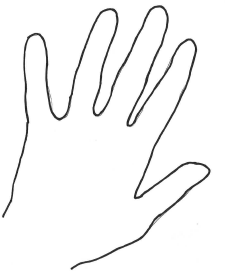 My network people: Listen to me Believe me Do something to help me